Tips:  Kitchen Hacks1.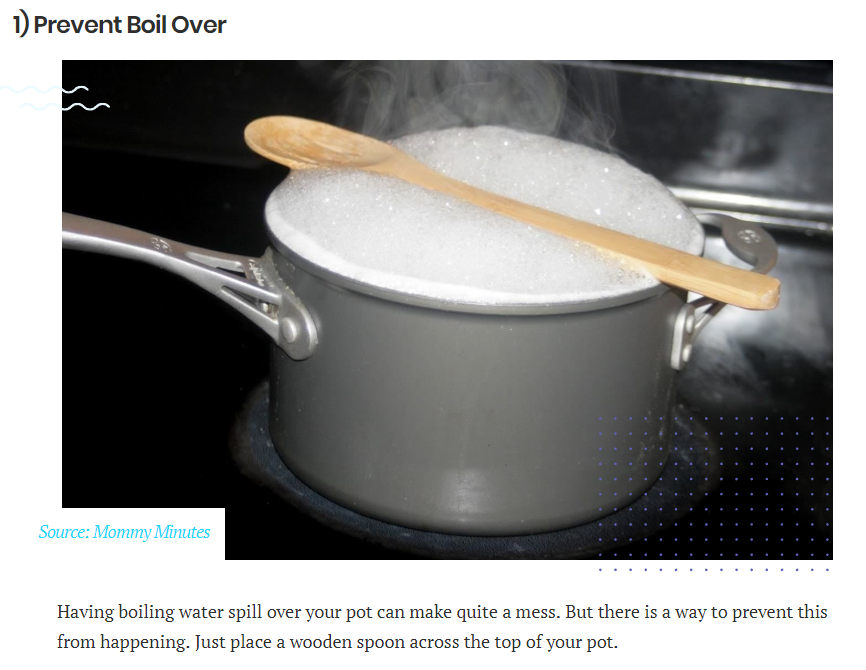 Prevent Boil Over: Balance a wooden spoon across top of pot.2.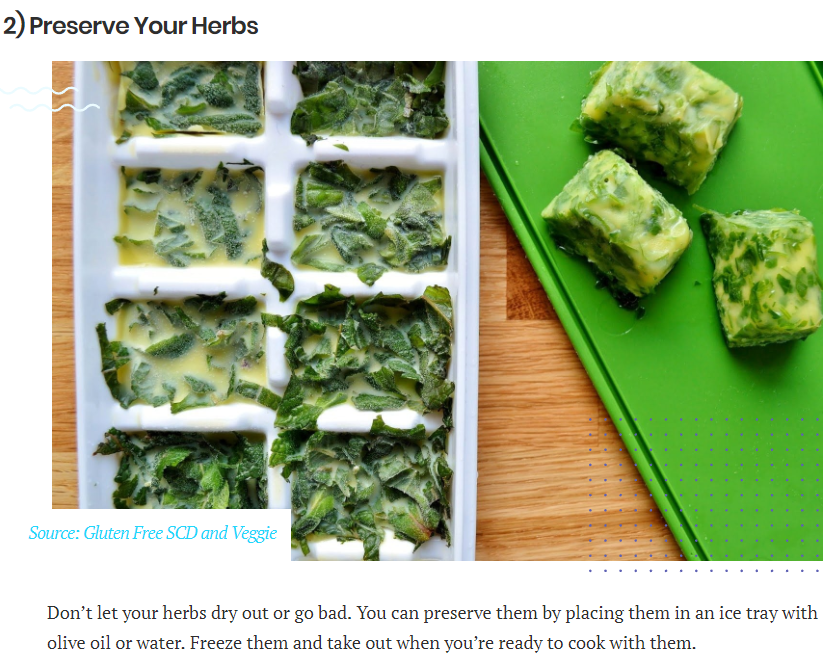 Preserve Herbs: Place herbs in ice tray with olive oil or water and freeze. Thaw when ready to cook.3.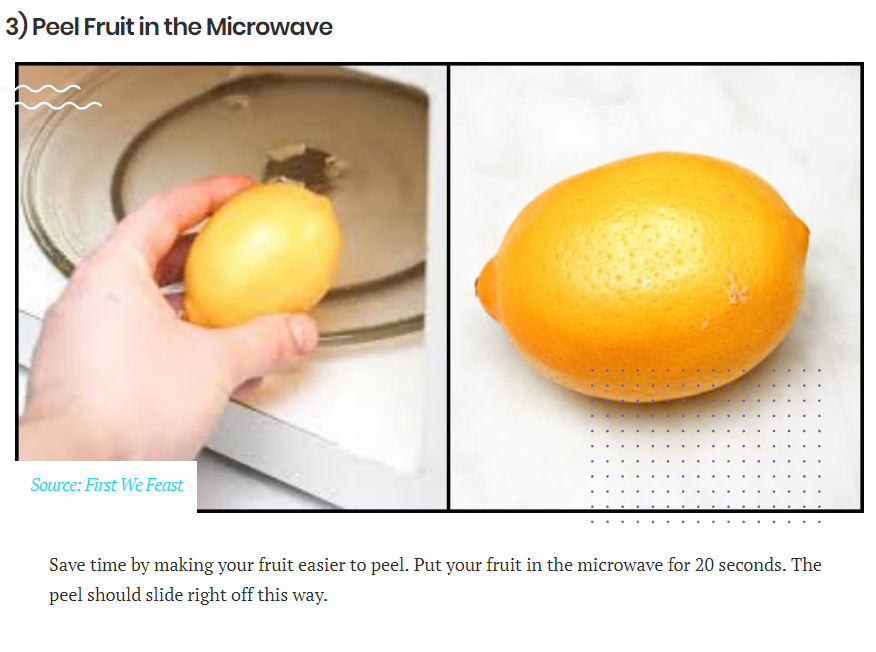 Peel Fruit: Microwave for 20 seconds. Peel should slide right off.9.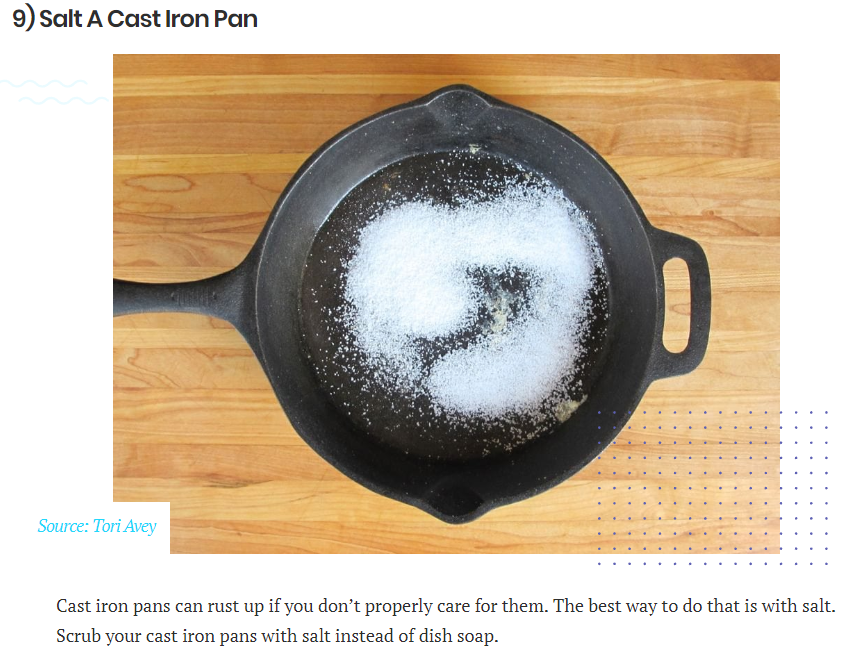 Clean a Cast Iron Pan: Scrub with salt instead of dish soap to clean your cast iron pans.14.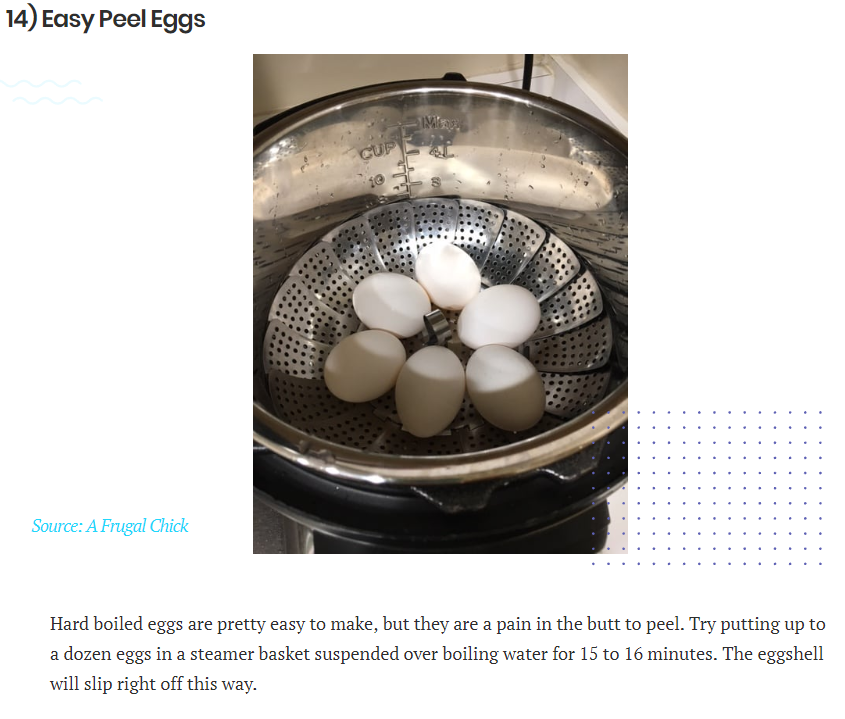 Easy Peel Eggs: Place a dozen eggs in a steamer basket. Suspend over boiling water 15-16 minutes. Egg shells will slip right off.19.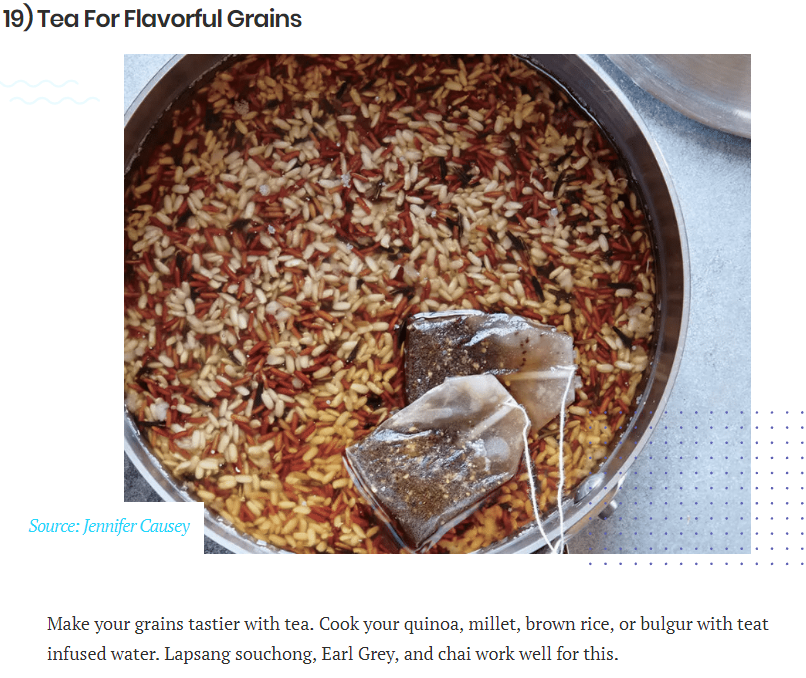 Add Flavor to Grains: Cook quinoa, millet, brown rice, or bulgar with tea-infused water. Lapsang souchong, Earl Gray and chai work well for this.23.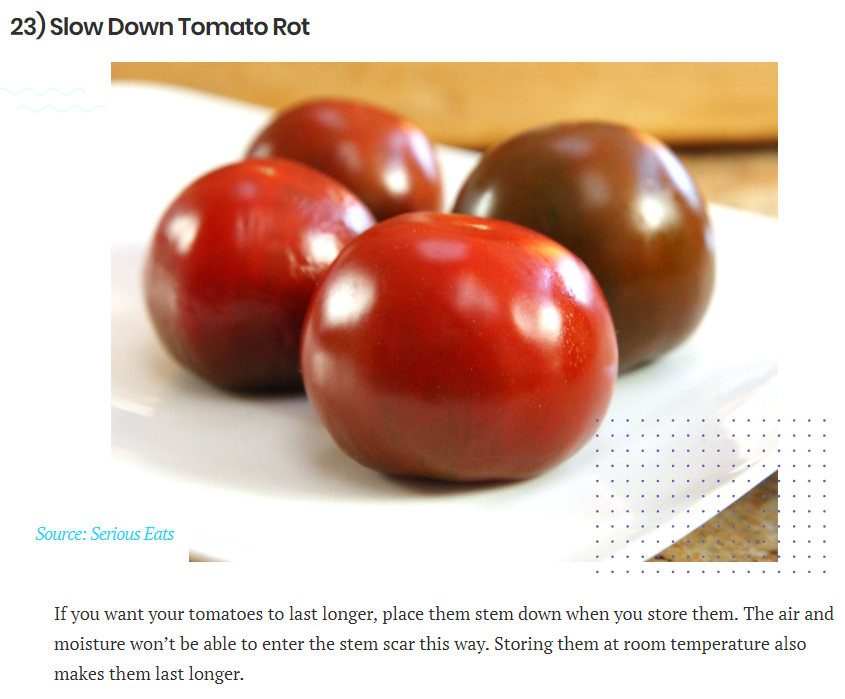 Slow Down Tomato Rot: (a) Place tomatoes stem down when you store them to prevent air and moisture entering stem scar. (b) Store tomatoes at room temperature.26.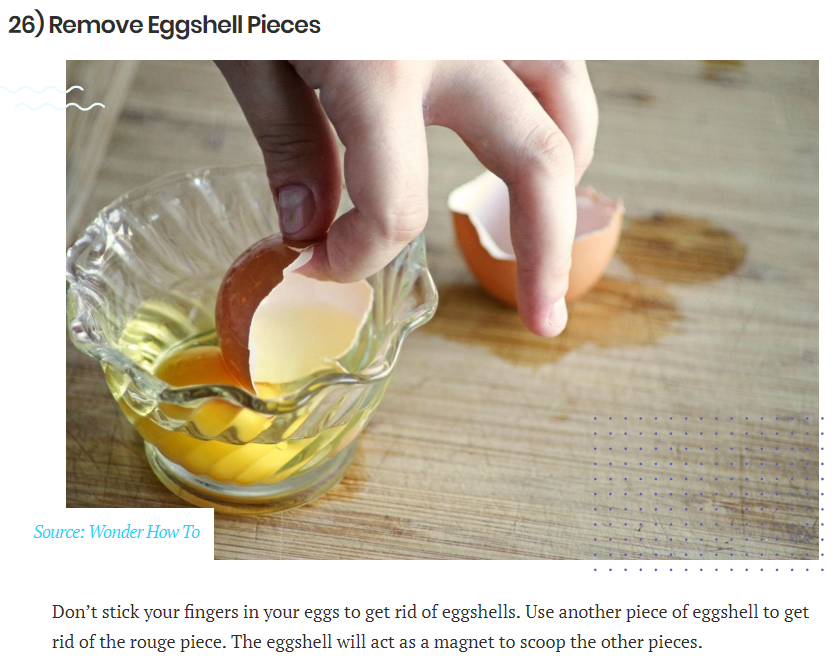 Remove Egg Shells from Glass: Instead of your fingers or a spoon, use a larger piece of egg shell to attract and scoop the smaller pieces.32.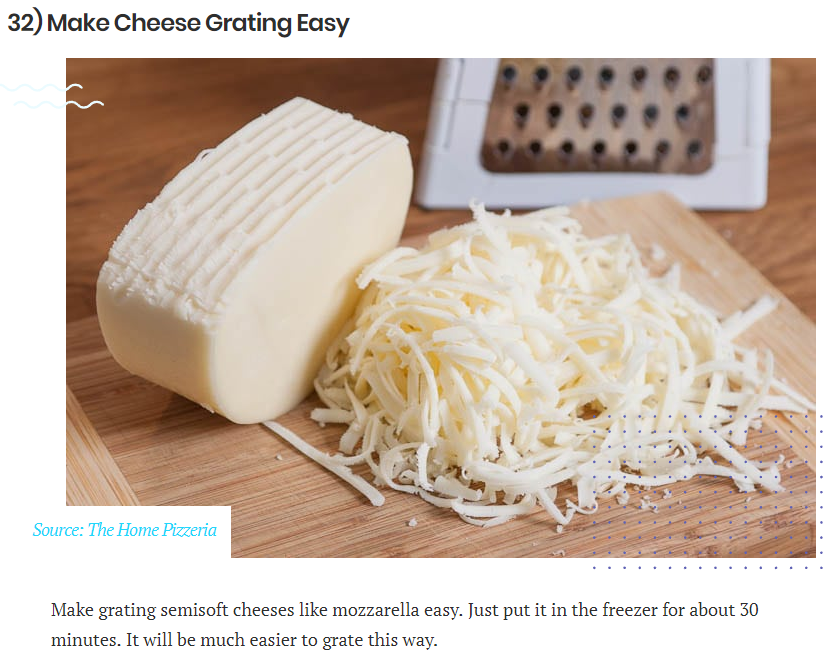 Grate Cheese: Prior to grating, place semisoft cheeses like mozzarella in freezer for about 30 minutes.33.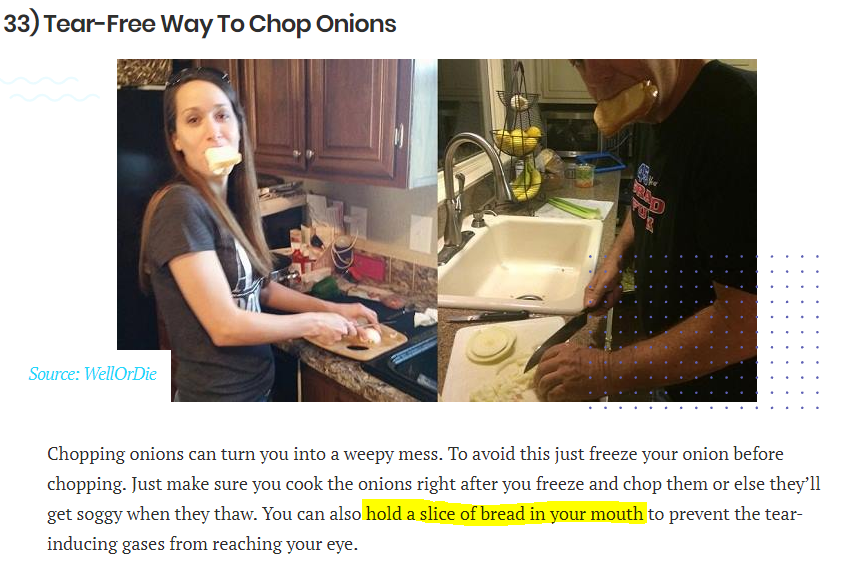 Chop Onions: (a) Freeze onion just before chopping, but be sure to cook immediately after. (b) Hold a  piece of bread in your mouth as you chop. (c) Chop close to stove flame. Anytime you feel teary, stand directly above the flame, which clears your eyes instantly.36.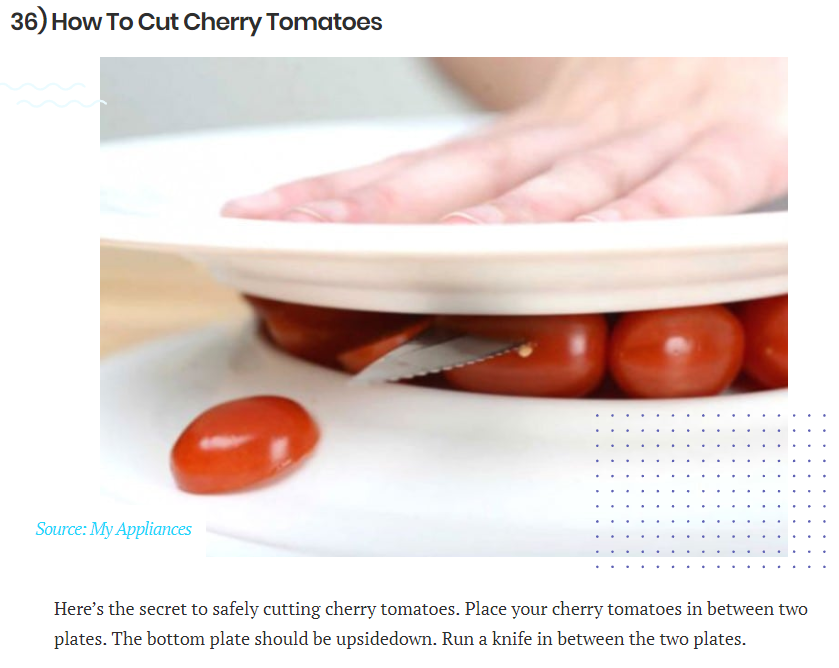 Cut Cherry Tomatoes: Place a bunch of cherry tomatoes on an upside down plate and cover with another plate (like a sandwich). 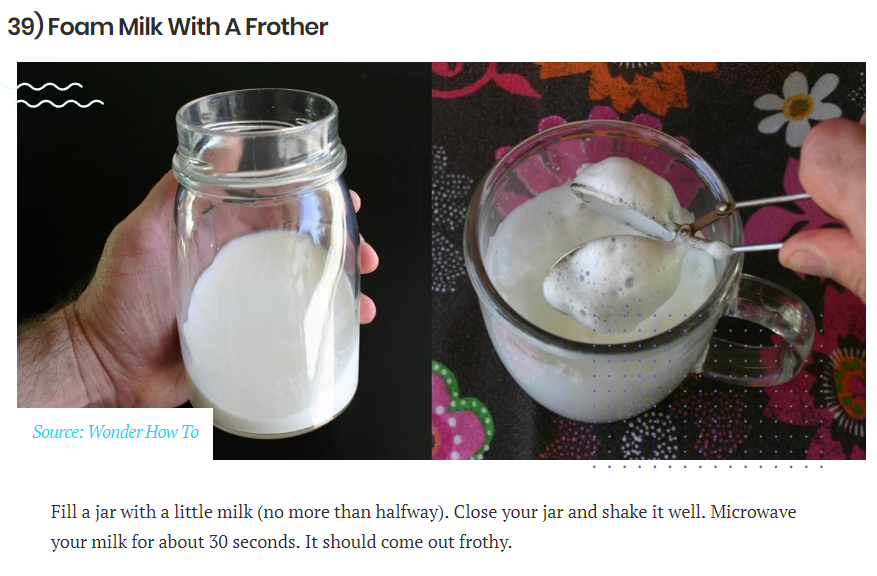 